AKRA 5*(Одно 10-ти Этажное Главное Здание, 471 Комнат)Расположение: в центре г. АнталииРасстояние: До аэропорта г.Анталии 15 км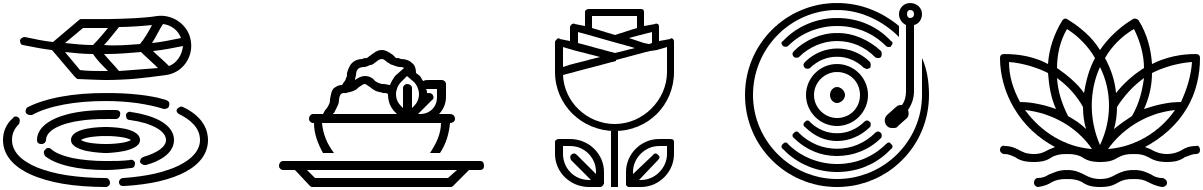 	01	02	03	04	05URBAN SOCIAL KONSEPT01ВСТРЕЧАМы встречаем наших гостей с волшебной улыбкой на лице. Сказать «Добро пожаловать» для нас не просто встретить гостей…02ВКУСХороший вкус - это праздник. Мы считаем, что у каждого есть свой вкус.03АРОМАТАромат, который будет принадлежать только вам, будет нести с собой воспоминания, когда вы уйдёте, и приглосит вас снова пережить эти воспоминания.Аромат покоя, который будет принадлежать в Акре только вам…04ЗВУКИБудь то успокаивающий шум волн средиземноморья, ударяющих о берег...Будь то яркий шум жизни, который наполняет вас энергией...Какой бы звук вы ни хотели услышать, Акра окружит вас этим звуком.Выбор за вами.05Почувствуйте себя лучше Почувствуйте себя лучше с LifeCo и Akra Fit!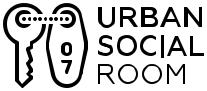 Deluxe с видом на город (97 комнат)26 – 30 м² (Максимум 3 взрослых)Две односпальные или одна двуспальная большая кровать, диван, письменный стол, пол ламинат, балкон, центральная система кондиционирования, телефон, 43-дюймовый Smart Led TV, Wi-Fi, душ, фен, халат, тапочки, сейф для ноутбука, меню (выбор) подушек, мини-бар, чайник-кипятильник, набор для приготовления чая и кофе, 2 небольшие бутылки воды.Смежные комнаты с видом на город (11 комнат)60 м² (Максимум 6 взрослых)Одна двуспальная большая кровать, две односпальные кровати, диван, письменный стол, пол ламинат, 2 балкона, центральная система кондиционирования, телефон, 43-дюймовый Smart Led TV, Wi-Fi, душ, фен, халат, тапочки, сейф для ноутбука, меню (выбор) подушек, мини-бар, чайник- кипятильник, набор для чая и кофе и 2 шт. воды на человека в день.Corner Deluxe с видом на море (18 комнат)34 м² (Максимум 3 взрослых)Одна двуспальная большая кровать, диван, письменный стол, пол ламинат, балкон, центральная система кондиционирования, телефон, 43-дюймовый Smart Led TV, Wi-Fi, душ, фен, халат, тапочки, сейф для ноутбука, меню (выбор) подушек, мини-бар, чайник-кипятильник, набор для чая и кофе и 2 шт. воды на человека в день, услуги turn down - подготовка постели ко сну, бесплатное пользование Urban Chic Lounge Mediterranean Suit (36 комнат)56 – 65 м² (Максимум 3+1) Одна двуспальная большая кровать, диван, письменный стол, пол ламинат, балкон, центральная система кондиционирования, телефон, 43-дюймовый Smart Led TV, Wi-Fi, душ и ванная, фен, халат, тапочки, сейф для ноутбука, меню (выбор) подушек, продукты для ванной, мини-бар, Эспрессо-машина, чайник -кипятильник, набор для чая и кофе и 2 небольшие бутылки воды, услуги turn down подготовка постели ко сну, VIP-набор, бесплатное пользование Urban Chic Lounge.Deluxe с видом на море (262 комнаты)26 – 30 м² (Максимум 3 взрослых)Две односпальные или одна двуспальная большая кровать, диван, письменный стол, пол ламинат, балкон, центральная система кондиционирования, телефон, 43-дюймовый Smart Led TV, Wi-Fi, душ, фен, халат, тапочки, сейф для ноутбука, меню(выбор) подушек, мини-бар, чайник-кипятильник, набор для приготовления чая и кофе, 2 небольшие бутылки воды.Смежные комнаты с видом на море (26 комнат)60 м² (Максимум 6 взрослых)Одна двуспальная большая кровать, две односпальные кровати, диван, письменный стол, пол ламинат, 2 балкона, центральная система кондиционирования, телефон, 43-дюймовый Smart Led TV, Wi-Fi, душ, фен, халат, тапочки, сейф для ноутбука, меню (выбор) подушек, мини-бар, чайник- кипятильник, набор для чая и кофе и 2 шт. воды на человека в день.Grand Deluxe с видом на море (10 комнат)38 м² (Максимум 2 взрослых + 2 детей (от 2-х до 12 лет)Одна двуспальная большая кровать, диван, стол, ламинат, балкон, центральная система кондиционирования, телефон, 43-дюймовый Smart Led TV, Wi-Fi, душ, фен, халат, тапочки, сейф для ноутбука, меню подушек, мини-бар, чайник-кипятильник, набор для чая и кофе и 2 небольшие бутылки воды.Семейные номера с видом на море (8 комнат)68 м² (Максимум 5+2)Одна двуспальная большая кровать, две односпальные кровати, диван, письменный стол, пол ламинат, балкон, центральная система кондиционирования, телефон, 43-дюймовый Smart Led TV, Wi-Fi, душ, фен, халат, тапочки, сейф для ноутбука, меню (выбор) подушек, мини-бар, чайник- кипятильник, набор для чая и кофе и 2 шт. воды на человека в день.Penthouse Suites (3 комнаты)Ocean Suit (1 комната) 135 м² (Максимум 3+1)Номер: Спальня с одной большой кроватью, 43-дюймовый Smart Led TV, выбор подушек, плотные шторы, гардеробная, диван, телефон.Гостиная: Джакузи 140x140 см, письменный стол, 60-дюймовый Smart Led TV, встроенная дополнительная кровать 200x100 см, чайник-кипятильник, набор для приготовления чая и кофе, мини-бар, макс-бар, вода в стеклянных бутылках, эспрессо-машина, обеденный стол.Ванная комната: душ и ванна, нескользящий песчаный керамический пол, фен, халаты, тапочки, банные принадлежности.Общее: вид на море, ламинат, сейф для ноутбука, балкон, центральная система кондиционирования, телефон, 2 туалета, Wi-Fi.Infinity Suit (1 комната)98 м² (Максимум 4 взрослых)Номер: Спальня с одной большой кроватью, 43-дюймовый Smart Led TV, выбор подушек, плотные шторы, гардеробная.Зал: Письменный стол, телефон, 60-дюймовый Smart Led TVВанная комната: душ и ванна, 2 туалета, нескользящий песчаный керамический пол, фен, халаты, тапочки, ванные принадлежности.Кухня: чайник-кипятильник, набор для чая и кофе, мини-бар, стеклянная бутылка воды, эспрессо-машина.Общие: вид на море, прямое соединение с бассейном на террасе, ламинат, сейф для ноутбука, макс-бар, центральная система кондиционирования, телефон, Wi-FiPanorama Suit (1 комната)210 м² (Максимум 6 взрослых)Номер: Две спальни (две односпальные и одна двуспальная) 2 43-дюймовых телевизора Smart Led, выбор подушек, плотные шторы, туалетный столик, гардеробная.Зал: Письменный стол, телефон, 60-дюймовый Smart Led TVВанная: 2 душа, 2 ванны, 3 туалета, нескользящий песчаный керамический пол, фен, халаты, тапочки, банные принадлежности.Кухня: микроволновая печь, чайник, набор для чая и кофе, мини-бар, вода в стеклянных бутылках, эспрессо-машина, электрическая мини-плита, мини-холодильник.Общие: вид на море, пол ламинат, балкон, сейф для ноутбука, макси-бар, центральная система кондиционирования, телефон, Wi-Fi.Привилегии люкс в пентхаусе в рамках городской социальной концепции Urban Social.ВстречаОсобый прием и сопровождение в номерПриветственный напитокНочная уборка номераКомплект постельного белья из хлопка и атласа в 120 нити.Ежедневная газетаТрансфер из аэропортаВкусЗавтрак в номер на протяжении всего пребывания.Ежедневно обновляемые угощения: фрукты, вино и шоколадИспользование Urban Chic LoungeГости, остановившиеся в номерах Panorama, могут бесплатно поужинать в ресторане Asmani. Гости, остановившиеся в люксах Ocean и Infinity на три ночи и более, могут бесплатно поужинать в Asmani только один раз.* Для Asmani (бронирование должно быть сделано за 2 дня до прибытия. Местные напитки включены)АроматАроматический букет бренда Akra особого дизайна от Christophe LaudamielАроматерапические Духи для ПодушкиЗвук Проводной динамикApple TVПочувствуйте себя лучше90 минут двойного массажа в LifeCo (Spa) для всех пентхаусов за один раз (требуется предварительный заказ минимум за 2 дня).Примечание: массажные услуги в номере предоставляются для гостей Panorama Suite.Akra Fit; Фитнес-центр с оборудованием Technogym, крытый бассейн, открытый бассейн с подогревом зимой, сауна, паровая баня и турецкая баня включены..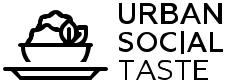 Asmani RestaurantPесторан служит A'la Carte с выбором блюд мировой кухни и богатым меню напитков, c полным видом на город на 10-ом этаже. Обслуживание заканчивается в 23:30.Ежедневно 	: 17.00 - 24.00Urban Chic LoungeUrban Chic Lounge, где в течение дня подают кофе, чай, безалкогольные напитки и закуски, предлагает вам, спокойно и приятно провести время за просмотром ТВ, газет, журналов и книг. Наши гости, остановившиеся в Mediterranean Suite, Corner Deluxe, ve Presidential Suit могут бесплатно посещать Lounge на 10-ом этаже.Континентальный завтрак	: 07.00 - 10.00Обед 		                : 12.30 - 14.00Ужин			: 18.00 - 21.00Местные и зарубежные алкогольные напитки: 12.00 - 24.00The 251 Soul BarThe 251 Soul Bar, который получил свое название от последовательности аккордов 2-5-1; является домом для  видов музыки заимствованной из джаза  таких как Soul, Funk, R&B, латиноамериканская и т. д., а также джаза. 6 дней в неделю за исключением воскресенья, здесь проходят фортепианные выступления, а в определенные дни - живая музыка.Ежедневно	   :17.00 - 01.00Saf Restaurant					Ресторан Saf, расположенный в The LifeCo предлагает новое начало cо свежими и сырыми блюдами. В ресторане Saf Вас ждут вкусные, полезные, низкокалорийные, блюда и меню на растительной основе.Обслуживание Напитков	: 08.00 - 19.00Обслуживание Еды	: 08.00 - 19.00Бар у бассейна	В нашем баре у бассейна подают закуски и алкогольные, безалкогольные напитки (открыт только в летний сезон).Обслуживание Еды	: 11.00 - 18.00Обслуживание Напитков	: 09.00 - 20.00Летом Ежедневно 	: 09.00- 20.00Обслуживание номеровПо телефону в номере вы можете позвонить на 8000 и сделать заказ круглосуточно.Меню обслуживания номеров можно получить через QR-код или телевизионный информационный канал, расположенный на столе.Pablito BistroPесторан A'la Carte с видом на Средиземное море и горы Таурус,  расположенный на этаже вестибюля,  предлагает блюда интернациональной кухниЕжедневно	: 08.00 - 02.00A'la carte Cервис	: 08.30 - 00.30 (Кухня)A'la carte Cервис	: 08.00 - 02.00 (Напитки)Panora RestaurantЗавтрак, обед и ужин в виде “шведского стола” подаются в главном ресторане с видом на море в помещении и на открытом воздухе.Завтрак		: 06.30 - 12.00	Обед		: 12.30 - 14.30	Ужин		: 19.00 - 21.30 (Летний сезон): 18.30 - 21.00 (Зимний сезон)Source Bar Hовое место, на стыке средиземного моря и Таурусских гор, где вы можете расслабиться в окружении великолепнoгo природнoгo пейзажа. Kомфортно проводя время вы можете перекусить и наслаждаться коктейлем специально приготовленным для вас. Сервис открыт только в летний сезон.Обслуживание Напитков	: 09.00 - 24.00Обслуживание Еды	: 11.00 - 24.00Source Bar Hовое место, на стыке средиземного моря и Таурусских гор, где вы можете расслабиться в окружении великолепнoгo природнoгo пейзажа. Kомфортно проводя время вы можете перекусить и наслаждаться коктейлем специально приготовленным для вас. Сервис открыт только в летний сезон.Обслуживание Напитков	: 09.00 - 24.00Обслуживание Еды	: 11.00 - 24.00Urban Social Lounge & PatisseriePесторан с великолепным видом располагается в вестибюлe и предлагает богатoe меню напитков, свежую выпечку в течение дня. Ежедневно 08.00 - 24.00Бар на пляже	В нашем баре на пляже; подаются закуски, алкогольные и безалкогольные напитки. Oткрыт только в летний сезон.Ежедневно		: 09.00 - 20.00Обслуживание Напитков	: 09.00 - 20.00Обслуживание Еды	: 11.00 - 18.00Başka Ol Bistro Теплые ароматы, которые оживляют тщательно замешанное тесто, приятным запахом десертов, выходящим из духовки, и энергией свежезаваренного кофе, это «другое» место.«Другой» опыт, когда вы можете сесть на велосипед и отправиться в путешествие к великолепному закату, где Средиземное море простирается до Таурусских гор, и подарить счастье свежих цветов себе и своим близким. Bыходя за границы этого "другого" места; живи жизнью, будь самой жизнью. Часы работы: 08:00 - 24:00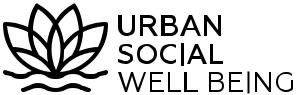 THE LIFECOНа площади 2500 м2 предоставляются процедуры well- being, здоровья, красоты, физических упражнений и Спа-ухода.Услуги предлагаются ежедневно 08.00 - 22.00.Ежедневные программы здорового питания Программы очищения / детоксикации Антивозрастные программы Программы красоты и ухода Программы контроля веса СПА-программы для снятия стресса и ухода за телом  Программы естественного исцеления Программы по энергетике и иммунной   системе Программа контроля диабета Программа поддержки печениРесторан Saf - сырье - веганская кухня и вкусное здоровое менюВ комплексеThe LifeCo;Врач, диетолог и медсестра,Комната анализа живой крови4 кабинета терапии толстой кишки12 массажных кабинетов 3 двухместных массажных кабинета4 терапевтических кабинета3 кабинета по уходу за кожей и теломРазделы лечебной физкультуры2 турецкие бани (1 женская - 1 мужская / женская общая)2 классические сауны2 паровые бани1 Инфракрасная сауна 2 Сауны с озономAKRA FITAKRA FIT oснащенный мировым брендом Technogym установленным на площади около 2500 м2, 130  разновидностями оборудования  предлагает обслуживание с великолепным видом на море.Услуги предлагаются ежедневно 06.00 - 22.00 Кардиооборудование со специальным телеэкраномОборудование, состоящее из гусениц свободного веса и веса машины Растяжка4 студии специальных мероприятий Зона тренировок по кроссфиту Групповые занятия (зумба, пилатес, упражнения на коврике, все тело) Пилатес (частный урок реформатора)Йога (открытая или закрытая территория в зависимости от погодных условий)Студия спиннинга Полуолимпийский крытый бассейн Крытый и открытый бассейн с подогревомКомнаты отдыхаРепетиторство по фитнесуОбучение плаваниюТурецкая баня, сауна, парнаяПожалуйста, свяжитесь с AkraFit, чтобы узнать о вариантах членства в фитнесе.SPAВ отеле Akra вы можете воспользоваться специальными процедурами и обширным массажным меню.Почувствуйте себя лучше с AkraFit ! Мероприятия:БАССЕЙНЫ:Открытый бассейн: 392 м² (зимой нагревается до 28 °)Открытый бассейн: 331 м² (пейзажный бассейн)Открытый бассейн: 84 м²Открытый детский бассейн: 38 м² (зимой должен нагреваться до 28 °).Крытый бассейн: 451 м² (зимой нагревается до 28 °)Крытый детский бассейн: 6 м² (зимой нагревается до 28 °).Наши бассейны работают с 06.00 до 23.00.ТЕННИС В ''Hit Academi'' имеется 4 теннисных площадки, кафе, раздевалки для мужчин и женщин, душ, туалет, а также детская площадка. Целью академии является ознакомление с теннисом все возрастные группы с помощью тренировок, проводимых совместно с опытными тренерами.БАСКЕТБОЛВы можете воспользоваться нашей баскетбольной площадкой, расположенной внутри теннисного корта, в любое свободное время.ПЛЯЖНЫЙ ВОЛЕЙБОЛНаша пляжная волейбольная площадка, расположенная рядом с баром у бассейна, предоставляется бесплатно по предварительному резервированию.ШКОЛА ДАЙВИНГАВы можете заниматься подводным плаванием с аквалангом на курсах Школы дайвинга в Анталии, совместимых с системами CMAS и PADI.Для всех уровней вы можете воспользоватся ими платно с 1 мая по 31 октября с 09:00 до 19:00.БЕСПЛАТНЫЙ ПРОКАТ ВЕЛОСИПЕДОВВоспользовавшись нашим бесплатным велосипедным сервисом, вы вы можете открыть для себя Анталию на велосипеде.ДЕТСКИЙ КЛУБ ПАБЛИТОДетский клуб Паблито предназначен для детей в возрасте от 4 лет и старше, a дети  до 4 лет принимаются под семейным контролем.10.00-22.00 у нас есть служба по уходу за детьми.КОНЦЕПЦИЯ BARY STAR BABY(ВОЗРАСТ 0 – 2,99 года)Детская кроватка, коляска, радионяня, детская коляска, губка для смены подгузников, детская ванночка, горшок / сиденье для детского унитаза, шампунь для младенцев, детское волокно, нагрудник, лосьон для тела для младенцев, подогреватель бутылочек, влажные салфетки, чайник, детский стульчик и молоко, детское питание и подгузники (можно купить в маркете отеля). Услуги по уходу за ребенком платные.FORFUN ForFun претендующий стать самым забавным местом в городе, заставляет своих гостей забыть, о том, как прошло время. Более того, соответствующий возрасту боулинг, игровая приставка, лазертаг, видеоигры, танцы, караоке, трансляции матчей и множество увлекательных игр позволяют как детям, так и взрослым проводить время с пользой.Он работает с 16:00 до 24:00 по будням и с 14:00 до 24:00 по выходным. *для детей семей, которые проживают в нашем отеле в возрасте от 0 до 12 лет  нашу подарочную игровую карту Forfun стоимостью 100  лир, можно использовать на протяжении всего пребывания. (Для каждого ребенка действителен один раз.)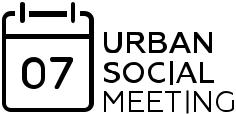 КОНФЕРЕНЦ-ЗАЛЫИспытайте разницу в прикосновении Akra на ваших встречах и  мероприятиях в наших залах разного размера в соответствии с вашими потребностями и  с высококачественным техническим оборудованием, WIFI,  вкусными угощениями и уникальным видом на Средиземное море и Бейдаглары.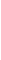  За списком технического оборудования обращайтесь в отдел продаж.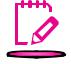 Вышеуказанная информация, указанное время и предоставляемые услуги; могут быть изменены руководством в зависимости от погодных условий и сезона.Даты и время открытия помещений могут быть изменены руководством в зависимости от сезонных условий.По запросу до прибытия могут быть поданы кошерные блюда и блюда без глютена.Во время пандемии телевидение, газеты, журналы и книги не могут быть предоставлены на всей территории отеля.Здесь вы можете ознакомиться с нашими сертификатами гигиены и правилами гигиены, которые мы применяем на наших объектах в связи с Covid-19.С ВИДОМ НА МОРЕС ВИДОМ НА ГОРОДDELUXE26297CONNECTION DELUXE2611GRAND DELUXE10FAMILY GRAND SEA VIEW8CORNER DELUXE18MEDITERRANEAN36INFINITY1OCEAN1PANORAMA1Общее количество комнат471ПЛАТНЫЕ УСЛУГИБЕСПЛАТНЫЕ УСЛУГИАренда автомобиляСаунаVIP трансферПаровая баняТеннисное оборудованиеТеннисный кортОбмен валютыКрытый и открытый бассейнДокторГрупповой фитнес-классМедсестраВелосипедный сервис (с бронированием)ПарикмахерНабор для чая и кофеМаркетПляжный волейболБутикНастольный теннисСувенирыБаскетболХимчистка и прачечнаяДетский клубЧастный фитнес-классОткрытый бассейн с подогревомЧастные занятия пилатесомКрытый бассейн с подогревомЧастный урок кикбоксингаАвтостоянкаОбслуживание номеровЗонт от Солнца, Полотенце, ЛежакМини барБаняМаксибарФитнесУрок дайвингаБизнес центрЧистка обувиWIFIОсвещение кортаМечетьКРЕДИТНЫЕ КАРТОЧКИ: Visa, MasterCard, Eurocard, Amex, дорожные чекиКРЕДИТНЫЕ КАРТОЧКИ: Visa, MasterCard, Eurocard, Amex, дорожные чекиКОНФЕРЕНЦ-ЗАЛЫм2Дневной светБалконБарко и ЗанавесЗвуковая системаБанкетный залКлассUТеатрБальный зал “Side”800+-++25012850350Бальный зал “Athena”410+Терасса++1056035175Конференц-зал “Sedir”255++++754625100Конференц-зал “Palmiye”129+-++40221560Конференц-зал “Ladin”129+-++40221560 Конференц-зал “Andız”100+-++30201545Конференц-зал “Lavanta”95+-++30201545Конференц-зал “Menekşe”83++++25141540Конференц-зал “Akasya”83++++25141540Конференц-зал “Begonvil”83++++25141540Конференц-зал “Hanımeli”83++++25141540Конференц-зал “Amber”83++++25141540Конференц-зал “Iris”83++++25141540  Конференц-зал  “Zakkum”83++++25141540 “Spey’s” Офис100+-++ОфисОфисОфисОфис